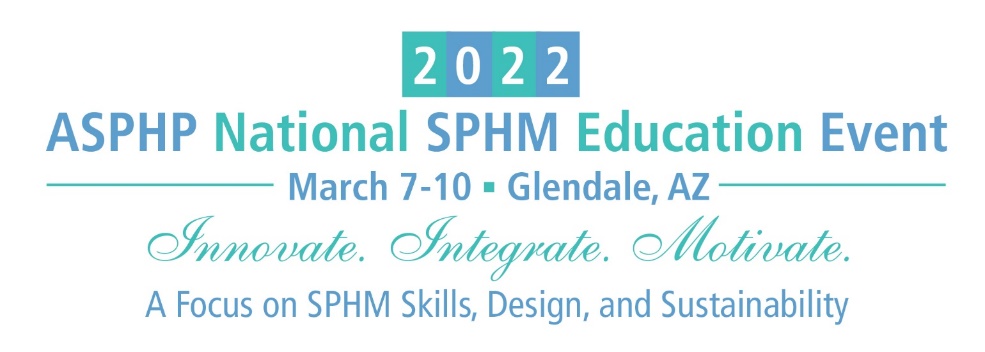 SPONSORSHIP OPPORTUNITIES/EXHIBIT SPACE APPLICATIONPLEASE PRINT *Contact Person will receive all correspondence related to Exhibit Hall including special promotions, drayage, rental forms, invoices and booth personnel registration forms. Please forward to booth representatives.SPONSORSHIP Grand Opening Reception Sponsor $8,000 After Nov 1, 2021 $9,000Keynote Speaker Sponsor $8,000 After Nov 1, 2021 $9,000General Session Speaker Sponsor $6,000 After Nov 1, 2021 $7,000Annual Membership Reception Sponsor $4,000 After Nov 1, 2021 $5,000Break and Breakfast Sponsor $3,000 After Nov 1, 2021 $3,500Select - Breakfast:  Day One  Day Two  AND/OR Break:  Day One  Day Two Attendee Bag Sponsor $3,800 After Nov 1, 2021 $4,300Lanyard Sponsor $3,000 After Nov 1, 2021 $3,500Breakout Session Sponsor $1,200 After Nov 1, 2021 $1,800Attendee Mailing List $150 per listE-Blast Email Service $150 per email   pre-event   post-eventEvent Booklet Color AdInside Front Cover, Inside Back Cover, Back Cover: Full page $1,150Inside Page: Full Page $750Inside Page: Half Page $450EXHIBIT BOOTH Early Bird $4,000; Nov 1, 2021- Jan 31, 2022 $5,000    Feb 1 – Feb 21, 2022 $5,800;   Feb 23, - Feb 28, 2022 $6,500 No Onsite Registration will be accepted.ASPHP Current Sponsor receive 5% discount on exhibit booth.Payment Method   Credit Card (circle one)    Visa     MasterCard      American Express  Discover Check – Make payable to ASPHP. Mail to: ASPHP Headquarters, 125 Warrendale Bayne Road, Ste 375, Warrendale, PA 15086. Or e-mail your registration to Annie Wiest at awiest@asphp.org. CANCELLATION POLICY: No refund will be made for any sponsorship cancellation. Should the exhibitor be unable to occupy and use the contracted exhibit space, the exhibitor must promptly notify the ASPHP National Office in writing. All sums paid by the exhibitor, less a handling charge of 40% of the net contract price, will be refunded. No refunds or cancellations will be made after Nov 1, 2021. After Nov 1, 2021, the exhibiting company will remain liable for the full cost of the original exhibit space. Completion of the APPLICATION/INVOICE FOR SPONSORSHIP OPPORTUNITIES/EXHIBIT SPACE/ADVERTISING serves as the approval to charge the credit card provided on the form.Sponsorship opportunities and exhibit booths are first-come, first-served basis due to a limited number of slots available. ASPHP reserves the sole and exclusive right to assign exhibit space.We look forward to seeing you in Glendale, AZ! Company NameCompany NameCompany NameContact Person *Contact Person *Contact Person *Contact Person *TitleTitleAddressAddressCityStateStateZipWebsiteWebsiteE-mailE-mailPhonePhoneCompany Products/ServicesCompany Products/ServicesCompany Products/ServicesCompany Products/ServicesCompany Products/ServicesCompany Products/ServicesHow did you learn about this conference?How did you learn about this conference?How did you learn about this conference?How did you learn about this conference?How did you learn about this conference?How did you learn about this conference?How did you learn about this conference?How did you learn about this conference?No. of Booth Spaces Reserved$Total Amount:Credit Card#Expiration DateCardholder Name: (3 or 4 digit security code)Card billing address: